Application Form: Marketing & Digital Communications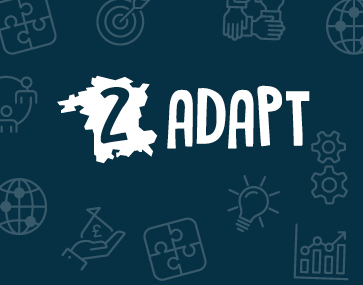 Please ensure that all fields are completed to enable the Here2Help Business Programme Team to process your application form as quickly as possible. Please note: All businesses applying for the bespoke consultancy support are required to have a one hour overview session with our Marketing consultants Edale UK Management Ltd prior to being accepted on the programme. Booking: A business may book a session at a time and date convenient to themselves by visiting the shared calendar available at Edale website (opens in a new window)The completed application form will need to be returned to sustain&grow@worcestershire.gov.uk prior to the booked 1-hour advice session – please confirm the date of the booked session below.If you require further guidance, clarification, or assistance completing this form please contact the team onSustain&Grow@worcestershire.gov.uk Once you have completed the checklist, please email your application to sustain&grow@worcestershire.gov.ukPlease continue to Section 7: Privacy NoticeAdvice Session time & DateSection 1: Business Basics Section 1: Business Basics Section 1: Business Basics Section 1: Business Basics Section 1: Business Basics Section 1: Business Basics Section 2: Contact DetailsSection 2: Contact DetailsSection 2: Contact DetailsSection 2: Contact DetailsSection 2: Contact DetailsSection 2: Contact DetailsBusiness NameBusiness NameBusiness NameBusiness NameNamed Contact at Business (Full Name)Named Contact at Business (Full Name)Business Address Business Address Business Address Business Address Position in BusinessPosition in BusinessBusiness Address Business Address Business Address Business Address TelephoneTelephonePostcodePostcodePostcodePostcodeMobileMobileWebsiteWebsiteWebsiteWebsiteEmailEmailSection 3: Business DetailsSection 3: Business DetailsSection 3: Business DetailsSection 3: Business DetailsSection 3: Business DetailsSection 3: Business DetailsSection 3: Business DetailsSection 3: Business DetailsSection 3: Business DetailsSection 3: Business DetailsSection 3: Business DetailsSection 3: Business DetailsCompany Registration NumberCompany Registration NumberCompany Registration NumberCompany Registration NumberCompany Registration NumberVAT Number  VAT Number  Business Sector  Business Sector  Business Sector  Business Sector  Business Sector  Date Business StartedDate Business StartedBriefly Describe What Your Business Does  Briefly Describe What Your Business Does  Briefly Describe What Your Business Does  Briefly Describe What Your Business Does  Does your business trade ≥70% B2B (business to business)?Does your business trade ≥70% B2B (business to business)?Does your business trade ≥70% B2B (business to business)?Does your business trade ≥70% B2B (business to business)?Does your business trade ≥70% B2B (business to business)?Does your business trade ≥70% B2B (business to business)?Does your business trade ≥70% B2B (business to business)?YES     NO     NO     %%How many FTE (Full Time Equivalent) employees are there in the business (FT = 36 hours per week)How many FTE (Full Time Equivalent) employees are there in the business (FT = 36 hours per week)How many FTE (Full Time Equivalent) employees are there in the business (FT = 36 hours per week)How many FTE (Full Time Equivalent) employees are there in the business (FT = 36 hours per week)How many FTE (Full Time Equivalent) employees are there in the business (FT = 36 hours per week)How many FTE (Full Time Equivalent) employees are there in the business (FT = 36 hours per week)Legal Structure (select one) Sole Trader   Private Limited (LTD)    Public Limited (PLC)   Social Enterprise                                                                                                                                    Legal Structure (select one) Sole Trader   Private Limited (LTD)    Public Limited (PLC)   Social Enterprise                                                                                                                                    Legal Structure (select one) Sole Trader   Private Limited (LTD)    Public Limited (PLC)   Social Enterprise                                                                                                                                    Legal Structure (select one) Sole Trader   Private Limited (LTD)    Public Limited (PLC)   Social Enterprise                                                                                                                                    Legal Structure (select one) Sole Trader   Private Limited (LTD)    Public Limited (PLC)   Social Enterprise                                                                                                                                    Legal Structure (select one) Sole Trader   Private Limited (LTD)    Public Limited (PLC)   Social Enterprise                                                                                                                                    Legal Structure (select one) Sole Trader   Private Limited (LTD)    Public Limited (PLC)   Social Enterprise                                                                                                                                    Legal Structure (select one) Sole Trader   Private Limited (LTD)    Public Limited (PLC)   Social Enterprise                                                                                                                                    Legal Structure (select one) Sole Trader   Private Limited (LTD)    Public Limited (PLC)   Social Enterprise                                                                                                                                    Legal Structure (select one) Sole Trader   Private Limited (LTD)    Public Limited (PLC)   Social Enterprise                                                                                                                                    Legal Structure (select one) Sole Trader   Private Limited (LTD)    Public Limited (PLC)   Social Enterprise                                                                                                                                    Legal Structure (select one) Sole Trader   Private Limited (LTD)    Public Limited (PLC)   Social Enterprise                                                                                                                                    Section 4: SME StatusIn order to receive support from the European Union you must meet certain requirementsSection 4: SME StatusIn order to receive support from the European Union you must meet certain requirementsSection 4: SME StatusIn order to receive support from the European Union you must meet certain requirementsSection 4: SME StatusIn order to receive support from the European Union you must meet certain requirementsSection 4: SME StatusIn order to receive support from the European Union you must meet certain requirementsSection 4: SME StatusIn order to receive support from the European Union you must meet certain requirementsSection 4: SME StatusIn order to receive support from the European Union you must meet certain requirementsSection 4: SME StatusIn order to receive support from the European Union you must meet certain requirementsSection 4: SME StatusIn order to receive support from the European Union you must meet certain requirementsSection 4: SME StatusIn order to receive support from the European Union you must meet certain requirementsSection 4: SME StatusIn order to receive support from the European Union you must meet certain requirementsSection 4: SME StatusIn order to receive support from the European Union you must meet certain requirements4.14.1Has the business got more than 250 employees? (full-time equivalent)Has the business got more than 250 employees? (full-time equivalent)Has the business got more than 250 employees? (full-time equivalent)Has the business got more than 250 employees? (full-time equivalent)Has the business got more than 250 employees? (full-time equivalent)Has the business got more than 250 employees? (full-time equivalent)Has the business got more than 250 employees? (full-time equivalent)YES YES NO 4.24.2Is the business’ annual turnover more than €50millionIs the business’ annual turnover more than €50millionIs the business’ annual turnover more than €50millionIs the business’ annual turnover more than €50millionIs the business’ annual turnover more than €50millionIs the business’ annual turnover more than €50millionIs the business’ annual turnover more than €50millionYES YES NO 4.34.3Please provide your most recent annual turnover figure (£)Please provide your most recent annual turnover figure (£)Please provide your most recent annual turnover figure (£)Please provide your most recent annual turnover figure (£)Please provide your most recent annual turnover figure (£)Please provide your most recent annual turnover figure (£)Please provide your most recent annual turnover figure (£)£ £ £ 4.44.4Does the business' current balance sheet exceed €43millionDoes the business' current balance sheet exceed €43millionDoes the business' current balance sheet exceed €43millionDoes the business' current balance sheet exceed €43millionDoes the business' current balance sheet exceed €43millionDoes the business' current balance sheet exceed €43millionDoes the business' current balance sheet exceed €43millionYES YES NO 4.54.5Does a separate enterprise own ≥25% of the capital or voting rights?Does a separate enterprise own ≥25% of the capital or voting rights?Does a separate enterprise own ≥25% of the capital or voting rights?Does a separate enterprise own ≥25% of the capital or voting rights?Does a separate enterprise own ≥25% of the capital or voting rights?Does a separate enterprise own ≥25% of the capital or voting rights?Does a separate enterprise own ≥25% of the capital or voting rights?YES YES NO If YESIf YES4.5aIf yes, is this enterprise an SME?If yes, is this enterprise an SME?If yes, is this enterprise an SME?If yes, is this enterprise an SME?If yes, is this enterprise an SME?If yes, is this enterprise an SME?YES YES NO If YESIf YES4.5bIf yes, please provide the name of this enterpriseIf yes, please provide the name of this enterpriseIf yes, please provide the name of this enterpriseIf yes, please provide the name of this enterpriseIf yes, please provide the name of this enterpriseIf yes, please provide the name of this enterprise4.6 If your business is a branch of, or affiliated to, any other company please provide details (including business name and headquarters address): 4.6 If your business is a branch of, or affiliated to, any other company please provide details (including business name and headquarters address): 4.6 If your business is a branch of, or affiliated to, any other company please provide details (including business name and headquarters address): 4.6 If your business is a branch of, or affiliated to, any other company please provide details (including business name and headquarters address): 4.6 If your business is a branch of, or affiliated to, any other company please provide details (including business name and headquarters address): 4.6 If your business is a branch of, or affiliated to, any other company please provide details (including business name and headquarters address): 4.6 If your business is a branch of, or affiliated to, any other company please provide details (including business name and headquarters address): 4.6 If your business is a branch of, or affiliated to, any other company please provide details (including business name and headquarters address): 4.6 If your business is a branch of, or affiliated to, any other company please provide details (including business name and headquarters address): 4.6 If your business is a branch of, or affiliated to, any other company please provide details (including business name and headquarters address): 4.6 If your business is a branch of, or affiliated to, any other company please provide details (including business name and headquarters address): 4.6 If your business is a branch of, or affiliated to, any other company please provide details (including business name and headquarters address): Section 5: Application DetailsTo help us understand your business, please provide us with a short overview of your business and you’re      journey to date (for impact of Covid-19 see below) How has the Covid-19 situation impacted your business?How has the Covid-19 situation impacted your business?What would you like to achieve from the bespoke consultancy support on offer? What would you like to achieve from the bespoke consultancy support on offer? Application ChecklistPlease complete this checklist to ensure you have included all additional documents to support your applicationApplication ChecklistPlease complete this checklist to ensure you have included all additional documents to support your applicationCompleted the De Minimis table and the State Aid declaration (Section 7) and signed with electronic signatureRead and understood the Privacy Notice (Section 8) ticked the appropriate marketing consent. Signed, with electronic signature, the completed application Section 6: De Minimis State Aid DeclarationEuropean Funding is subject to State Aid rules, you must complete the following section to complySection 6: De Minimis State Aid DeclarationEuropean Funding is subject to State Aid rules, you must complete the following section to complySection 6: De Minimis State Aid DeclarationEuropean Funding is subject to State Aid rules, you must complete the following section to complySection 6: De Minimis State Aid DeclarationEuropean Funding is subject to State Aid rules, you must complete the following section to complySection 6: De Minimis State Aid DeclarationEuropean Funding is subject to State Aid rules, you must complete the following section to complyYou are being offered assistance under De Minimis State aid regulation. Under World Trade Organisation agreements and European regulations, any assistance from the public sector towards trading operations must be strictly controlled and fall within agreed limits. De Minimis aid is assistance from a public source for a trading activity which is below the threshold of aid requiring prior notification and approval from the Commission. These levels have been revised since 1st of January 2007. This now allows a company to receive up to €200,000 of De Minimis aid over a three-year period for most sectors. However the following levels apply to specific sectors: transport €100,000, fisheries €30,000, and agriculture (other than marketing of processed products) €7,000. Fisheries and agriculture are subject to special procedures and require the permission of Defra. Please note that limits are given in Euros; therefore when measuring the level of aid given, the official Commission € EUR/£ GBP exchange rate at the time that the assistance is granted must be used to determine the amount of aid received.To confirm that you are able to receive this assistance you must declare the full amount of aid, from any public source and in any format that you have already received during the last three financial years. You must declare whether or not it was De Minimis aid. All aid received whether De Minimis aid or exempted aid, must now be declared. Please note that this is a change from the requirements of previous regulations. Please be explicit in your explanation of what the aid you received has been used for. The following is not a comprehensive list of the possible forms of aid. However, it should give an indication of the most common forms of aid that you may have received over the past three years.  Potentially any assistance from a public body might be an aid.  Should you have any doubts on this matter, please contact the body from which the assistance was received:Grants from public bodies Loans from public bodies at favourable ratesLoan guarantees from public bodiesDifferential tax benefitsGrants from an investment trust (including charities) which may themselves have received the funds from a public bodyInvestment from a part publicly funded venture capital fundPublicly administered funds, even if the funds were originally not public- such as the national lotteryLandfill taxWaiving or deferral of fees or interest normally due to a public body; such as the waiving or deferral of rent, or waiver of interest normally due on late payment of taxation or other costs to a public bodyMonopoly licences or guarantees of market shareAdvertising via a public channel such as a tourist board or state-owned televisionConsultancy advice provided either free or at a reduced rateTraining provided either free or at a reduced rateAid for investment in environmental projectsProvision of a free or reduced rate feasibility study for research and development or other assistance with research and developmentPurchase of public land or property at a less than market rateBenefiting from the provision of infrastructure where your organisation was pre-identified as a beneficiaryAny De Minimis aid awarded to you under this project must be declared if you apply, or have applied, for any other public funding.  Therefore, if successful, the offer letter must be retained and shown to any other public body to whom you apply for funding for the three years following the offer.The use of public funding is subject to checks and audits. False declarations will lead to the recovering of the value of the assistance offered plus interest.You are being offered assistance under De Minimis State aid regulation. Under World Trade Organisation agreements and European regulations, any assistance from the public sector towards trading operations must be strictly controlled and fall within agreed limits. De Minimis aid is assistance from a public source for a trading activity which is below the threshold of aid requiring prior notification and approval from the Commission. These levels have been revised since 1st of January 2007. This now allows a company to receive up to €200,000 of De Minimis aid over a three-year period for most sectors. However the following levels apply to specific sectors: transport €100,000, fisheries €30,000, and agriculture (other than marketing of processed products) €7,000. Fisheries and agriculture are subject to special procedures and require the permission of Defra. Please note that limits are given in Euros; therefore when measuring the level of aid given, the official Commission € EUR/£ GBP exchange rate at the time that the assistance is granted must be used to determine the amount of aid received.To confirm that you are able to receive this assistance you must declare the full amount of aid, from any public source and in any format that you have already received during the last three financial years. You must declare whether or not it was De Minimis aid. All aid received whether De Minimis aid or exempted aid, must now be declared. Please note that this is a change from the requirements of previous regulations. Please be explicit in your explanation of what the aid you received has been used for. The following is not a comprehensive list of the possible forms of aid. However, it should give an indication of the most common forms of aid that you may have received over the past three years.  Potentially any assistance from a public body might be an aid.  Should you have any doubts on this matter, please contact the body from which the assistance was received:Grants from public bodies Loans from public bodies at favourable ratesLoan guarantees from public bodiesDifferential tax benefitsGrants from an investment trust (including charities) which may themselves have received the funds from a public bodyInvestment from a part publicly funded venture capital fundPublicly administered funds, even if the funds were originally not public- such as the national lotteryLandfill taxWaiving or deferral of fees or interest normally due to a public body; such as the waiving or deferral of rent, or waiver of interest normally due on late payment of taxation or other costs to a public bodyMonopoly licences or guarantees of market shareAdvertising via a public channel such as a tourist board or state-owned televisionConsultancy advice provided either free or at a reduced rateTraining provided either free or at a reduced rateAid for investment in environmental projectsProvision of a free or reduced rate feasibility study for research and development or other assistance with research and developmentPurchase of public land or property at a less than market rateBenefiting from the provision of infrastructure where your organisation was pre-identified as a beneficiaryAny De Minimis aid awarded to you under this project must be declared if you apply, or have applied, for any other public funding.  Therefore, if successful, the offer letter must be retained and shown to any other public body to whom you apply for funding for the three years following the offer.The use of public funding is subject to checks and audits. False declarations will lead to the recovering of the value of the assistance offered plus interest.You are being offered assistance under De Minimis State aid regulation. Under World Trade Organisation agreements and European regulations, any assistance from the public sector towards trading operations must be strictly controlled and fall within agreed limits. De Minimis aid is assistance from a public source for a trading activity which is below the threshold of aid requiring prior notification and approval from the Commission. These levels have been revised since 1st of January 2007. This now allows a company to receive up to €200,000 of De Minimis aid over a three-year period for most sectors. However the following levels apply to specific sectors: transport €100,000, fisheries €30,000, and agriculture (other than marketing of processed products) €7,000. Fisheries and agriculture are subject to special procedures and require the permission of Defra. Please note that limits are given in Euros; therefore when measuring the level of aid given, the official Commission € EUR/£ GBP exchange rate at the time that the assistance is granted must be used to determine the amount of aid received.To confirm that you are able to receive this assistance you must declare the full amount of aid, from any public source and in any format that you have already received during the last three financial years. You must declare whether or not it was De Minimis aid. All aid received whether De Minimis aid or exempted aid, must now be declared. Please note that this is a change from the requirements of previous regulations. Please be explicit in your explanation of what the aid you received has been used for. The following is not a comprehensive list of the possible forms of aid. However, it should give an indication of the most common forms of aid that you may have received over the past three years.  Potentially any assistance from a public body might be an aid.  Should you have any doubts on this matter, please contact the body from which the assistance was received:Grants from public bodies Loans from public bodies at favourable ratesLoan guarantees from public bodiesDifferential tax benefitsGrants from an investment trust (including charities) which may themselves have received the funds from a public bodyInvestment from a part publicly funded venture capital fundPublicly administered funds, even if the funds were originally not public- such as the national lotteryLandfill taxWaiving or deferral of fees or interest normally due to a public body; such as the waiving or deferral of rent, or waiver of interest normally due on late payment of taxation or other costs to a public bodyMonopoly licences or guarantees of market shareAdvertising via a public channel such as a tourist board or state-owned televisionConsultancy advice provided either free or at a reduced rateTraining provided either free or at a reduced rateAid for investment in environmental projectsProvision of a free or reduced rate feasibility study for research and development or other assistance with research and developmentPurchase of public land or property at a less than market rateBenefiting from the provision of infrastructure where your organisation was pre-identified as a beneficiaryAny De Minimis aid awarded to you under this project must be declared if you apply, or have applied, for any other public funding.  Therefore, if successful, the offer letter must be retained and shown to any other public body to whom you apply for funding for the three years following the offer.The use of public funding is subject to checks and audits. False declarations will lead to the recovering of the value of the assistance offered plus interest.You are being offered assistance under De Minimis State aid regulation. Under World Trade Organisation agreements and European regulations, any assistance from the public sector towards trading operations must be strictly controlled and fall within agreed limits. De Minimis aid is assistance from a public source for a trading activity which is below the threshold of aid requiring prior notification and approval from the Commission. These levels have been revised since 1st of January 2007. This now allows a company to receive up to €200,000 of De Minimis aid over a three-year period for most sectors. However the following levels apply to specific sectors: transport €100,000, fisheries €30,000, and agriculture (other than marketing of processed products) €7,000. Fisheries and agriculture are subject to special procedures and require the permission of Defra. Please note that limits are given in Euros; therefore when measuring the level of aid given, the official Commission € EUR/£ GBP exchange rate at the time that the assistance is granted must be used to determine the amount of aid received.To confirm that you are able to receive this assistance you must declare the full amount of aid, from any public source and in any format that you have already received during the last three financial years. You must declare whether or not it was De Minimis aid. All aid received whether De Minimis aid or exempted aid, must now be declared. Please note that this is a change from the requirements of previous regulations. Please be explicit in your explanation of what the aid you received has been used for. The following is not a comprehensive list of the possible forms of aid. However, it should give an indication of the most common forms of aid that you may have received over the past three years.  Potentially any assistance from a public body might be an aid.  Should you have any doubts on this matter, please contact the body from which the assistance was received:Grants from public bodies Loans from public bodies at favourable ratesLoan guarantees from public bodiesDifferential tax benefitsGrants from an investment trust (including charities) which may themselves have received the funds from a public bodyInvestment from a part publicly funded venture capital fundPublicly administered funds, even if the funds were originally not public- such as the national lotteryLandfill taxWaiving or deferral of fees or interest normally due to a public body; such as the waiving or deferral of rent, or waiver of interest normally due on late payment of taxation or other costs to a public bodyMonopoly licences or guarantees of market shareAdvertising via a public channel such as a tourist board or state-owned televisionConsultancy advice provided either free or at a reduced rateTraining provided either free or at a reduced rateAid for investment in environmental projectsProvision of a free or reduced rate feasibility study for research and development or other assistance with research and developmentPurchase of public land or property at a less than market rateBenefiting from the provision of infrastructure where your organisation was pre-identified as a beneficiaryAny De Minimis aid awarded to you under this project must be declared if you apply, or have applied, for any other public funding.  Therefore, if successful, the offer letter must be retained and shown to any other public body to whom you apply for funding for the three years following the offer.The use of public funding is subject to checks and audits. False declarations will lead to the recovering of the value of the assistance offered plus interest.You are being offered assistance under De Minimis State aid regulation. Under World Trade Organisation agreements and European regulations, any assistance from the public sector towards trading operations must be strictly controlled and fall within agreed limits. De Minimis aid is assistance from a public source for a trading activity which is below the threshold of aid requiring prior notification and approval from the Commission. These levels have been revised since 1st of January 2007. This now allows a company to receive up to €200,000 of De Minimis aid over a three-year period for most sectors. However the following levels apply to specific sectors: transport €100,000, fisheries €30,000, and agriculture (other than marketing of processed products) €7,000. Fisheries and agriculture are subject to special procedures and require the permission of Defra. Please note that limits are given in Euros; therefore when measuring the level of aid given, the official Commission € EUR/£ GBP exchange rate at the time that the assistance is granted must be used to determine the amount of aid received.To confirm that you are able to receive this assistance you must declare the full amount of aid, from any public source and in any format that you have already received during the last three financial years. You must declare whether or not it was De Minimis aid. All aid received whether De Minimis aid or exempted aid, must now be declared. Please note that this is a change from the requirements of previous regulations. Please be explicit in your explanation of what the aid you received has been used for. The following is not a comprehensive list of the possible forms of aid. However, it should give an indication of the most common forms of aid that you may have received over the past three years.  Potentially any assistance from a public body might be an aid.  Should you have any doubts on this matter, please contact the body from which the assistance was received:Grants from public bodies Loans from public bodies at favourable ratesLoan guarantees from public bodiesDifferential tax benefitsGrants from an investment trust (including charities) which may themselves have received the funds from a public bodyInvestment from a part publicly funded venture capital fundPublicly administered funds, even if the funds were originally not public- such as the national lotteryLandfill taxWaiving or deferral of fees or interest normally due to a public body; such as the waiving or deferral of rent, or waiver of interest normally due on late payment of taxation or other costs to a public bodyMonopoly licences or guarantees of market shareAdvertising via a public channel such as a tourist board or state-owned televisionConsultancy advice provided either free or at a reduced rateTraining provided either free or at a reduced rateAid for investment in environmental projectsProvision of a free or reduced rate feasibility study for research and development or other assistance with research and developmentPurchase of public land or property at a less than market rateBenefiting from the provision of infrastructure where your organisation was pre-identified as a beneficiaryAny De Minimis aid awarded to you under this project must be declared if you apply, or have applied, for any other public funding.  Therefore, if successful, the offer letter must be retained and shown to any other public body to whom you apply for funding for the three years following the offer.The use of public funding is subject to checks and audits. False declarations will lead to the recovering of the value of the assistance offered plus interest.I declare that the amount of State aid received by the applicant company/organisation over the last three years is:NB: please include details of any pending applications I declare that the amount of State aid received by the applicant company/organisation over the last three years is:NB: please include details of any pending applications I declare that the amount of State aid received by the applicant company/organisation over the last three years is:NB: please include details of any pending applications I declare that the amount of State aid received by the applicant company/organisation over the last three years is:NB: please include details of any pending applications I declare that the amount of State aid received by the applicant company/organisation over the last three years is:NB: please include details of any pending applications Value of Aid (€ EUR)Value of Aid (€ EUR)Date Aidwas awardedName of organisation and scheme administering AidWhat activity/item was the Aid awarded for?Signed:This must be an officer of the company with the authority to bind the organisation in legal agreements.This must be an officer of the company with the authority to bind the organisation in legal agreements.This must be an officer of the company with the authority to bind the organisation in legal agreements.This must be an officer of the company with the authority to bind the organisation in legal agreements.Name:Position:Company or OrganisationFull legal name.Full legal name.Full legal name.Full legal name.Date:Section 7: Privacy NoticeGDPR you must complete the following section to complyFor information on how your information is used, how Worcestershire County Council maintain the security of your information, and your rights to access information held on you, please view the Privacy Notice for the Growth & Investment and Sustainability Team on WCC's Privacy webpage: http://www.worcestershire.gov.uk/privacy or contact dataprotection@worcestershire.gov.ukMarketing: We will automatically keep you up to date with information about your grant or business assist, but in order to process your application, we require a response to confirm whether you wish to opt-in or opt-out to receive marketing updates and how you wish to be contacted: □ Yes, I consent to receive occasional newsletters and updates regarding services and products that I might be interested in, such as grants, funding, business support and events, from the Growth & Investment and Sustainability Teams and the contractors working on their behalf.I consent to being contacted via the following methods:□ Post	                   □ Email                    □ Telephone□ No, I do not consent to receive occasional newsletters and updates regarding services and products that I might be interested in, such as grants, funding, business support and events, from the Growth & Investment and Sustainability Teams and the contractors working on their behalf.If you have consented to receive marketing, you may opt out at a later date. If you no longer wish to be contacted for marketing purposes, please contact: businesssupportmarket@worcestershire.gov.uk Signed:Name:Position:Date: